POWIATOWA STACJA SANITARNO-EPIDEMIOLOGICZNA W ZIELONEJ GÓRZE65-470 Zielona Góra, ul. Jasna 10	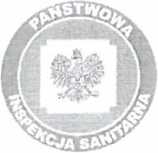 tel. (68) 325-46-71 do 75, fax (68) 351-47-96www.biD.wsse.gorzow.pl/pssezielonagorafe-mail: pssezielonagora@wsse.gorzow.plNIP: 929-10-85-602PAŃSTWOWY POWIATOWY INSPEKTOR SANITARNY W ZIELONEJ GÓRZEHK-IUW.9020.19.2.2021					Zielona Góra, 29.03.2021 r.OCENA JAKOŚCI WODY PRZEZNACZONEJ DO SPOŻYCIA PRZEZ LUDZINa podstawie §21 ust. I pkt 1 i ust. 8 oraz § 22 rozporządzenia Ministra Zdrowia z dnia 7 grudnia 2017 r. w sprawie jakości wody przeznaczonej do spożycia przez ludzi (Dz. U. z 2017 r., poz. 2294 ze zm.), Państwowy Powiatowy Inspektor Sanitarny w Zielonej Górze po zapoznaniu się ze sprawozdaniami z badań nr OL-LBŚ-328/2021 z dnia 26.03.202Ir. i OL-LMiP-328/2021 z dnia 26.03.2021 r. próbki wody pobranej w ramach realizowanego bieżącego nadzoru sanitarnego dnia 23.03.2021 r. z indywidualnego ujęcia wody Schroniska Samopomocowego Wsparcia „Dom Wspólnoty BraćArka w Krzywej” o produkcji <100 m3/d, należącego do Fundacji Wzajemnej Pomocy ARKA. 66-010 Nowogród Bobrzański, Krzywa 1, stwierdza przydatność wody do spożycia przez ludzi.Analiza próbki wody nr OL-328, pobranej dnia 23.03.2021 r. wykazała, że woda w zakresie zbadanych parametrów mikrobiologicznych grupy A i Enterokoków spełnia wymagania określone w rozporządzeniu Ministra Zdrowia z dnia 7 grudnia 2017 r. w sprawie jakości wody przeznaczonej do spożycia przez ludzi (Dz. U. z 2017 r.. poz. 2294 ze zm.).PAŃSTWOWY POWIATOWYINSPEKTOR SANITARNYmgr inż. Dorota BaranowskaOtrzymuje:I. Fundacja Wzajemnej Pomocy ARKA Krzywa I66-010 Nowogród Bobrzański e-mail: fundacja.wp.arka@op.plDo wiadomości:Burmistrz Nowogrodu Bobrzańskiego ul. Słowackiego 11 66-010 Nowogród Bobrzański ePUAP (UPP) /UM_NB/SkrytkaESPa/a